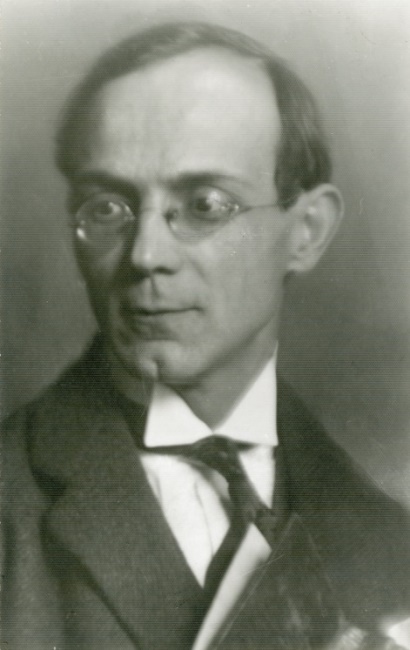 Tóth Árpád„Ó, csillag, mit sírsz! Messzebb te se vagy, 
Mint egymástól itt a földi szivek! 
A Szíriusz van tőlem távolabb 
Vagy egy-egy társam, jaj, ki mondja meg?”
A kvíz beküldési határideje 2019.04.30.Tóth Árpád 1886. április 14-én született Tóth András szobrász és Molnár Eszter házasságából. Hol született a költő?AradDebrecenBudapest1896 szeptemberében beíratták az aradi reáliskolába, 1904-ben színjeles eredménnyel érettségizett majd 1905 őszén Pestre került, az egyetem bölcsészeti karára. Milyen szakos hallgató volt?magyarmagyar–németmagyar–német–franciaIgen gyenge testalkatú fiú, korán hajlamos a/az _______________, aki könyvek és ábrándok közé menekül.tüdőbajraasztmáratorokgyíkraElső verse 1901-ben jelent meg, melynek címe…Ott kint a télnek bús haragjaVilirőlMi tagadás…1908-tól a Nyugat munkatársa. Súlyos anyagi gondokkal küszködött, melynek eredményeként 1909 tavaszán hazaköltözött Debrecenbe. Az egyetemet nem fejezte be, szakvizsgáját nem tette le. Végül melyik lapnál vállalt színkritikusi megbízást?Debreceni ÚjságFüggetlen Újság Debreceni Független ÚjságMegismerkedett _______________-val, egy közös barátnő mutatta be őket egymásnak Debrecenben a Piac utcán. Majd 1911 nyarán véletlenül újra találkoztak a pályaudvaron; mindketten Svedlérre készültek nyaralni. Hogy hívták későbbi feleségét?Lichtmann Anna Mauks IlonaEszéki EmmaHogy hívják lányukat (aki szintén költő lett)?EdinaEszterEvelin1907-ben láttak napvilágot első versei. 1913-ban jelent meg első kötete. Milyen címmel?SzerenádHajnali órákHajnali szerenád1913-ban ismét anyagi nehézségei voltak, Budapestre ment, ahol _______________vállalt.gyári munkátfordítói állástházitanítói állást1917-től Hatvany Lajos újságának, a/az ____________-nek/nak volt segédszerkesztője.HétHónap Esztendő1928. november 7-én, mindössze 42 és fél évesen hunyt el Budapesten. Korai halálát betegsége okozta. Búcsúztatóján Babits Mihály tartott beszédet. Melyik temetőben temették el?Farkasréti temetőbenKerepesi temetőbenÚj köztemetőben „Igen, ez csak vers: lim-lom, szép szemét,Játék, melyet a halk gyermek, a VágyFaragcsál s olykor lustán félbehágyS merengni húnyja álmatag szemét.”Honnan való az idézet?CsipkerózsikaHófehérkeHamupipőke„Vak volt a hajnal, szennyes, szürke. Még Üveges szemmel aludtak a boltok, S lomhán söpörtek a vad kővidék Felvert porában az álmos vicék, Mint lassú dsinnek, rosszkedvű koboldok.”Honnan való az idézet?Csendes már…ReggelKörúti hajnal13+1. „Igézve álltam, soká, csöndesen, És percek mentek, ezredévek jöttek, – Egyszerre csak megfogtad a kezem, S alélt pilláim lassan felvetődtek, És éreztem: szívembe visszatér, És zuhogó, mély zenével ered meg, Mint zsibbadt erek útjain a vér, A földi érzés: mennyire szeretlek!”Honnan való az idézet?Esti sugárkoszorúEsti szonettSzeptemberi szonettKérjük, adja meg nevét és elérhetőségét!Amennyiben én nyerem meg a kvízt, az alábbi érdeklődési körömnek megfelelő könyveknek örülnék:________________________________________________________________________________(Aláírásommal kijelentem, hogy hozzájárulok, ahhoz, hogy a Csorba Győző Könyvtár (a továbbiakban: CSGYK) az irodalmi kvíz játék során megadott nevem és elérhetőségem a játék lebonyolításához szükséges mértékben és ideig kezelje, illetve nyertességem esetén nevem a CSGYK honlapján nyilvánosságra hozza. Tudomásom van arról, hogy a személyes adataimmal kapcsolatosan jogom van a tájékoztatáshoz, a hozzáféréshez, a helyesbítéshez, a törléshez, az adatkezelés korlátozásához és a jogorvoslathoz. Tudomásul veszem, hogy az adatkezeléssel kapcsolatos kérdéseimmel az adatvedelem@csgyk.hu e-mail címen élhetek jelzéssel. Tisztában vagyok azzal, hogy hozzájárulásom bármikor, indokolás nélkül visszavonhatom.)